Annotation MarksAnnotating an article helps the reader to analyze and better understand the text they are reading. Use these marks when annotating. Make sure you write notes and summaries in the margins.! – Interesting or exciting? – Question * - Comments or personal connection____ - (underline) key ideasCircle  - Circle words you don’t know - Anything you like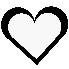 Annotation MarksAnnotating an article helps the reader to analyze and better understand the text they are reading. Use these marks when annotating. Make sure you write notes and summaries in the margins.! – Interesting or exciting? – Question * - Comments or personal connection____ - (underline) key ideasCircle  - Circle words you don’t know - Anything you likeAnnotation MarksAnnotating an article helps the reader to analyze and better understand the text they are reading. Use these marks when annotating. Make sure you write notes and summaries in the margins.! – Interesting or exciting? – Question * - Comments or personal connection____ - (underline) key ideasCircle  - Circle words you don’t know - Anything you likeAnnotation MarksAnnotating an article helps the reader to analyze and better understand the text they are reading. Use these marks when annotating. Make sure you write notes and summaries in the margins.! – Interesting or exciting? – Question * - Comments or personal connection____ - (underline) key ideasCircle  - Circle words you don’t know - Anything you likeAnnotation MarksAnnotating an article helps the reader to analyze and better understand the text they are reading. Use these marks when annotating. Make sure you write notes and summaries in the margins.! – Interesting or exciting? – Question * - Comments or personal connection____ - (underline) key ideasCircle  - Circle words you don’t know - Anything you likeAnnotation MarksAnnotating an article helps the reader to analyze and better understand the text they are reading. Use these marks when annotating. Make sure you write notes and summaries in the margins.! – Interesting or exciting? – Question * - Comments or personal connection____ - (underline) key ideasCircle  - Circle words you don’t know - Anything you like